.#16 count introSection 1: CHASSE R, BACK ROCK, CHASSE L, BACK ROCKRESTART:  Wall 4:  S @ 9:00  R @ 9:00Section 2: SIDE, POINT, SIDE, TOUCH, BUMP R, BUMP L, BUMP R, BUMP LSection 3: SHUFFLE FWD, FWD ROCK, SHUFFLE BACK, BACK ROCKSection 4: WALK, POINT, WALK, POINT, JAZZBOX ¼ R WITH CROSS*RESTART: After 8 counts of Wall 4 facing (9:00), restart dance from the beginning.ENDING: Dance 20 counts of Wall 12, finish the dance facing (12:00) by making a ½ turning shuffle L to face the front, step forward R to finish (12:00).Give it plenty of attitude & have fun!Contact: Gary O'Reilly - oreillygaryone@gmail.com - 00353857819808https://www.facebook.com/gary.reilly.104www.thelifeoreillydance.comSome Kind Of Wonderful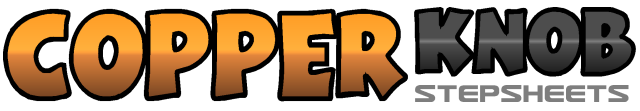 .......Count:32Wall:4Level:Beginner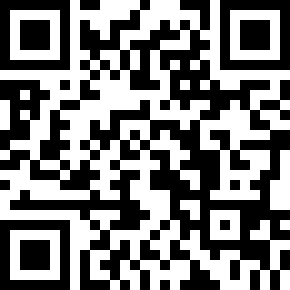 Choreographer:Gary O'Reilly (IRE) - November 2021Gary O'Reilly (IRE) - November 2021Gary O'Reilly (IRE) - November 2021Gary O'Reilly (IRE) - November 2021Gary O'Reilly (IRE) - November 2021Music:Some Kind Of Wonderful - Rod Stewart : (iTunes & amazon)Some Kind Of Wonderful - Rod Stewart : (iTunes & amazon)Some Kind Of Wonderful - Rod Stewart : (iTunes & amazon)Some Kind Of Wonderful - Rod Stewart : (iTunes & amazon)Some Kind Of Wonderful - Rod Stewart : (iTunes & amazon).......1 & 2Step R to R side (1), step L next to R (&), step R to R side (2)3 4Rock back on L (3), recover on R (4)5 & 6Step L to L side (5), step R next to L (&), step L to L side (6)7 8Rock back on R (7), recover on L (8) 1 2Step R to R side (1), point L across R (2)3 4Step L to L side (3), touch R next to L (4)5 6Step R to R bumping hips to R popping L knee forward (5), bump hips L popping R knee forward (6)7 8Bump hips R popping L knee forward (7), bump hips L popping R knee forward (weight ends on L) (8)1 & 2Step forward on R (1), step L next to R (&), step forward on R (2)3 4Rock forward on L (3), recover on R (4)                                                        ENDING5 & 6Step back on L (5), step R next to L (&), step back on L (6)7 8Rock back on R (7), recover on L (8)1 2Walk forward on R slightly across L (1), point L to L side (2)3 4Walk forward on L slightly across R (3), point R to R side (4)5 6Cross R over L (5), ¼ R stepping back on L (6)                                                           3:007 8Step R to R side (7), cross L over R (8)